Иқтисоднинг ривожланиши мақсадида АЖ «ЎЗИККИЛАМЧИРАНГЛИМЕТАЛЛ» вазифаси молиявий ва ижтимой мақсадларга эришишни таъминлашдан иборат. Рақамлар самарали ишлаб чиқариш ва иш бошқарувининг ёрқин мисолидир. АЖ «ЎЗИККИЛАМЧИРАНГЛИМЕТАЛЛ» барқарор корхона бўлгани сабабли йилдан-йилга махсулот турларини ва ишлаб чиқаришни кучини оширяпти.




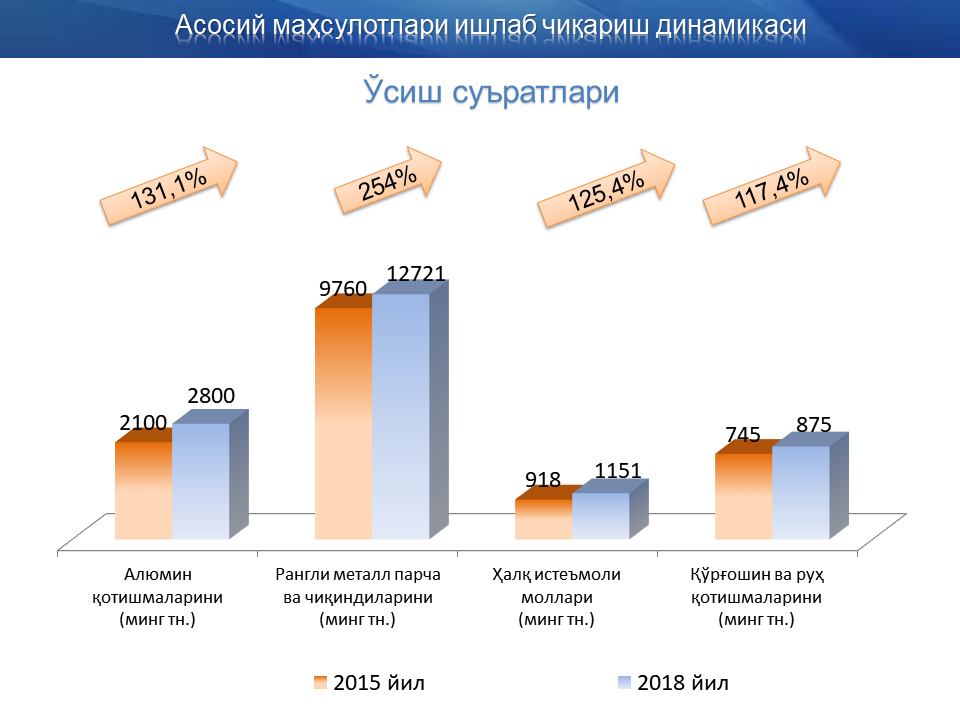 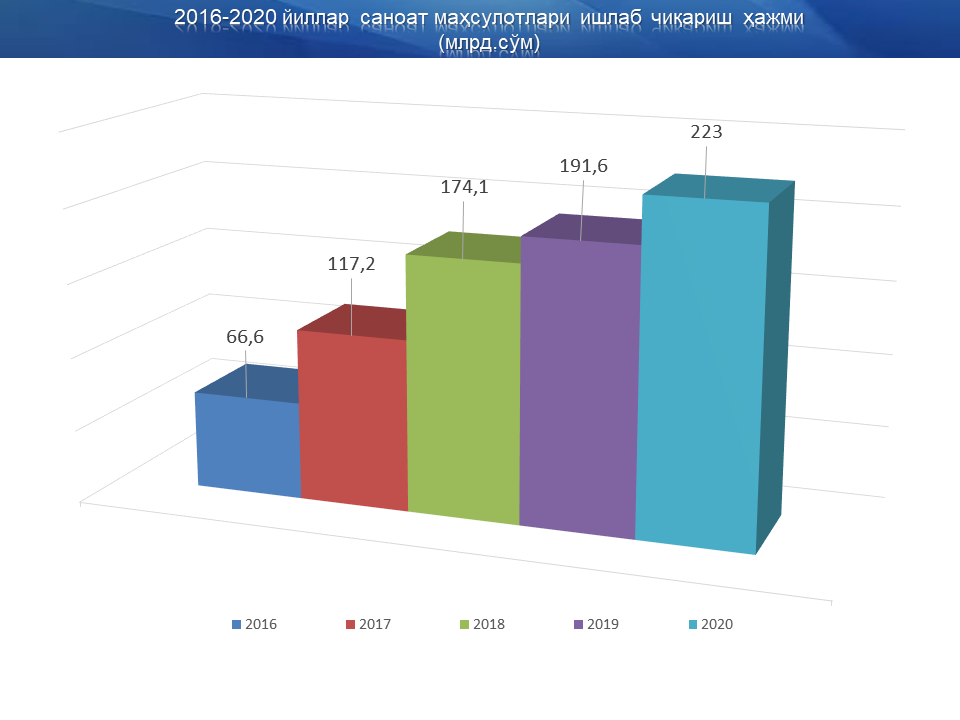 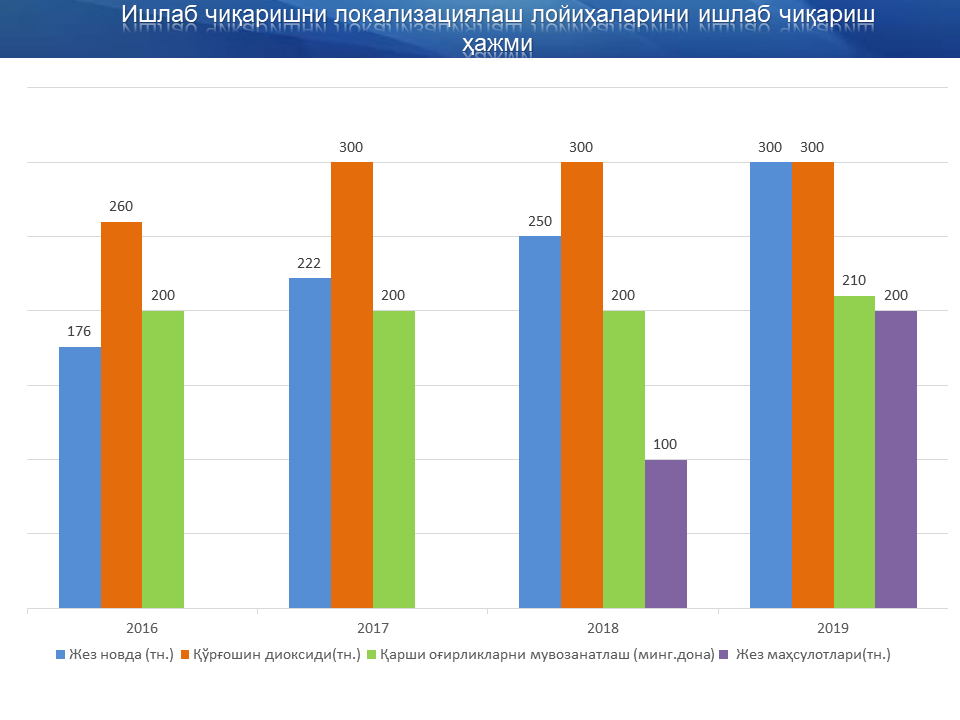 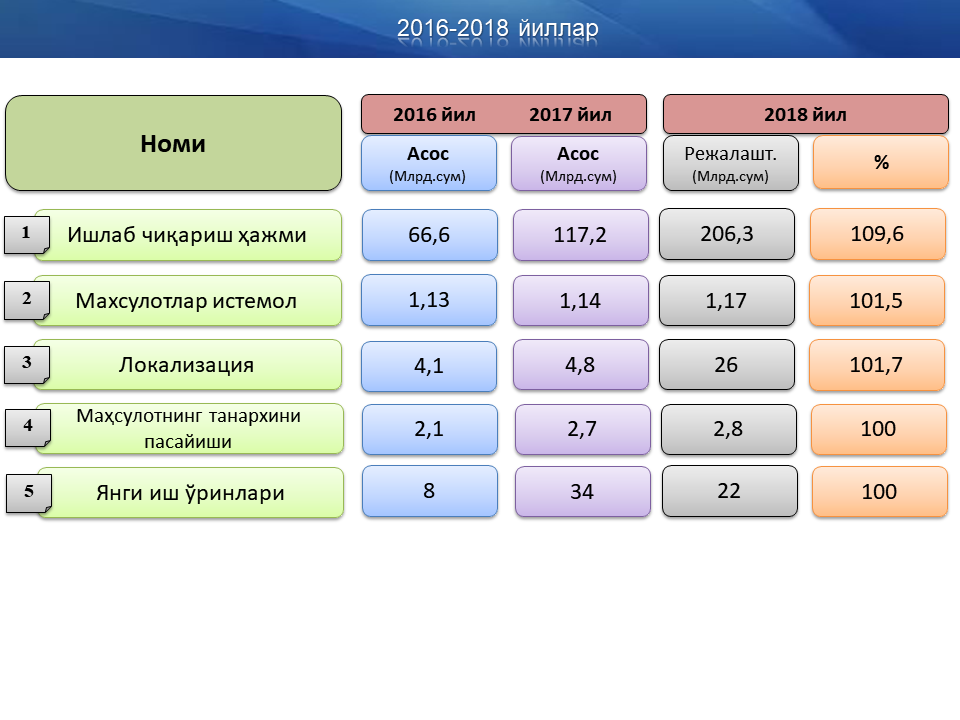 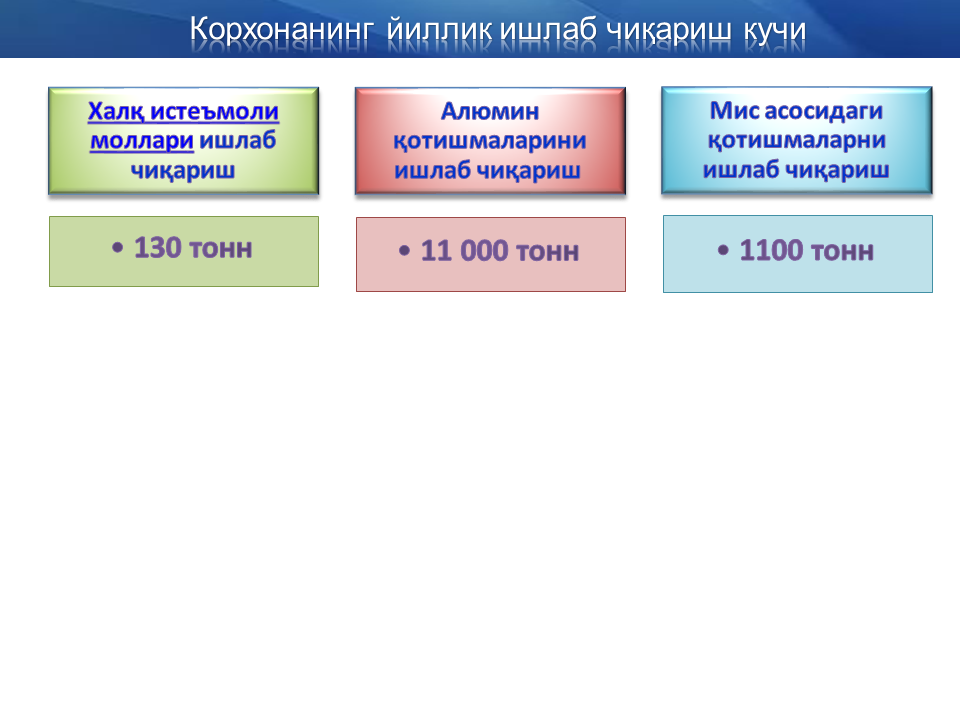 